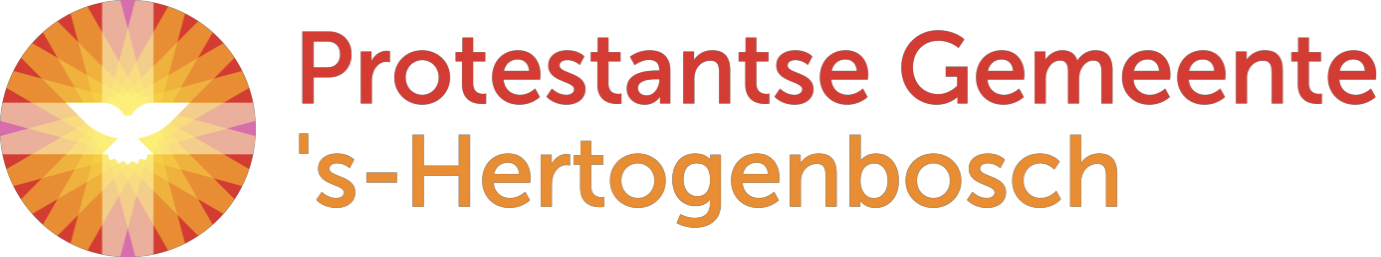 JaarverslagKerkenraad van de Protestantse Gemeente te ’s-Hertogenboschseptember 2019 t/m augustus 2020Dit document dient als jaarverslag van het afgelopen jaar van de Kerkenraad van de Protestantse Gemeente te ’s-Hertogenbosch. Het doel van dit jaarverslag van de kerkenraad is de beschrijving van het bestuurlijk werk van het moderamen en de kerkenraad. Het bestuurlijke werk wordt beschreven vanuit het perspectief van de pastores, het college voor het pastoraat, het college van diakenen en het college van kerkrentmeesters. Voor een meer gedetailleerd verslag van de werkzaamheden van de pastores en colleges kunt u de jaarverslagen en jaarplannen van de colleges raadplegen. Ambtsdragers Eervolle ontheffing uit het ambt werd op 20 oktober 2019 verleend aan Liesbeth Verhoef (scriba), op 12 januari 2020 aan ouderlingen Rob Augusteijn en Ies Rinkel, eveneens aan diakenen Age Visser, Ank Spierings en Jacqueline van der Schans. Op 20 oktober 2019 werd Marjan Eikelenboom bevestigd in het ambt van scriba, op 12 januari 2020 Robbim Heins in het ambt van ouderling, Joke Oost en Lucia Basemans in het ambt van diaken. Op 14 juni 2020 werd Henk Goossen herbevestigd in het ambt van ouderling en Jack René Kroon werd bevestigd in het ambt van diaken.Ontwikkelingen/activiteiten in 2019/2020In 2020 is de wereld geconfronteerd met het Corona (Covid-19) virus en in maart 2020 werd duidelijk dat dit zich in Nederland ook snel aan het verspreiden was. In navolging van de overheidsmaatregelen hebben we helaas heel snel moeten besluiten om de reguliere kerkdiensten vanaf 15 maart te beëindigen. We zijn er door intensieve afstemming en met hulp van Lage Landen TV (de eigenaar daarvan, Roel Korterink, is tevens gemeentelid) gelukkig in geslaagd om vanaf 15 maart direct een online kerkdienst (beeld en geluid) te organiseren.  Direct sloot zich Berlicum-Rosmalen hierbij aan, gevolgd door uiteindelijk alle omliggende gemeenten uit de kring ’s-Hertogenbosch. Aan de diensten hebben ook de predikanten, voorzangers, lectoren en ambtsdragers uit de aangesloten gemeenten afwisselend bij gedragen. Deze diensten werden onder andere uitgezonden via het YouTube-kanaal van Lage Landen TV en mochten zich verheugen in een grote belangstelling, ook van ver buiten ’s-Hertogenbosch. Het op deze wijze, op afstand, vieren van de dienst, zonder persoonlijk contact was een groot gemis, maar zorgde ook weer voor nieuwe vormen van contact en interactie, zoals vragen en reacties in de app groep van de jeugd, chatgesprekken op het YouTube kanaal en de heel goed ontvangen wekelijkse nieuwsbrief. Ook zijn hierdoor de banden tussen de gemeenten en predikanten weer versterkt.Vanaf 1 juni was het weer mogelijk om, met in achtneming van de geldende hygiëne- en gezondheidsregels, kerkdiensten te gaan verzorgen waar ook weer gemeenteleden, zij het een beperkt aantal, welkom waren. Om dit voor te bereiden en goed vorm te geven heeft een werkgroepje een Gebruiksplan voor de Grote Kerk opgesteld (gebaseerd op richtlijnen van de PKN) waarin het gebruik en de te nemen voorzorgsmaatregelen zijn uitgewerkt. Het gebruiksplan is van toepassing op zowel onze eigen zondagse en doordeweekse activiteiten als op het gebruik van de Grote Kerk door derden. Het Gebruiksplan is een levend document dat zodra er aanleiding toe bestaat, geactualiseerd wordt. Dat gebeurt bijvoorbeeld bij wijzigingen in wet- en regelgeving en richtlijnen (van de overheid en/of PKN), maar ook aan de hand van de in praktijk opgedane ervaringen. De ruimte in de Grote Kerk biedt, binnen de gestelde randvoorwaarden, plaats aan circa 90 kerkgangers. Er is gekozen om in plaats van de standaard ontwerp opstelling (pleinopstelling) de theater opstelling te gebruiken. Dat is gedaan omdat met de laatstgenoemde meer kerkgangers ontvangen kunnen worden. In de loop van de zomer werd duidelijk dat deze wijze van kerkvieren langer zou duren en dat er behoefte was aan een permanent systeem waarmee online uitzendingen verzorgd zouden kunnen worden. Mede op basis van de adviezen van Lage Landen TV en de opgedane ervaringen is een permanent systeem aangeschaft waarmee de kerkdiensten op eenvoudige wijze via kerkdienstgemist.nl bekeken en/of beluisterd kunnen worden. De bediening van het systeem tijdens de diensten wordt door een groep jongeren uit de gemeente om toerbeurt, met enthousiasme en betrokkenheid verzorgd! Het systeem werkt goed; de diensten kunnen er rustig en goed mee in beeld gebracht worden en de apparatuur is in de kerkzaal zelf nauwelijks zichtbaar. Na de zomervakantie zijn ook de jeugdactiviteiten in en buiten de zondagse diensten, voor zover mogelijk en soms in beperkte vorm, weer gestart.Vanaf 11 oktober  (periode valt na dit jaarverslag) hebben wij het aantal kerkgangers vanwege de overheidsrichtlijnen om het oplaaiend virus te onderdrukken, helaas weer terug moeten brengen tot maximaal 30. Veel van de overige (zondagse en doordeweekse) activiteiten van de PGH en derden (waaronder huur) zijn vanwege de door de Corona crisis vanaf maart niet doorgegaan. In de loop van de zomer zijn diverse activiteiten, waaronder bezoekwerk door onze predikanten, weer geleidelijk en in aangepaste vorm opgestart, voor zover dit veilig mogelijk was. De Corona crisis heeft een heel groot deel van het seizoen een sterke invloed gehad op onze wijze van kerkzijn. De gezamenlijke viering, het samen vieren en vooral ook het persoonlijke contact en ontmoeting en wordt sterk gemist. Ook is de vraag wat het lange termijn effect op onze gemeente is. Aan de andere kant hebben we laten zien dat we een veerkrachtige gemeente zijn, dat we in staat zijn om daadkrachtig te handelen en te reageren op deze situatie. Het heeft ook een aantal ontwikkelingen in een grote stroomversnelling gebracht. Ontwikkelingen die aansluiten bij de tijdsgeest en ons helpen om vooruit te kijken en mee te nemen naar de toekomst.Hieronder de belangrijkste ontwikkelingen in 2019/2020 gerangschikt per pijler van het beleidsplan 2016-2020. Pijler 1. Een herkenbare en zichtbare gemeente zijn. 1a. Identiteit en herkenbaarheid Doel: het gesprek over onze (protestantse) identiteit wordt gestart en blijven we voerenContextueel Bijbellezen met de deelnemers van de kring Geestkracht, in de Hooge Clock en bij Op de koffie in de kerkHet kringwerk blijft een plek om over onze identiteit te sprekenInterviews met negen 30-ers. Goede gesprekken over de thema’s die hen bezighouden en over geloof, kerk-zijn en hierin komt de vraag naar beleving van geloof en spiritualiteit aan de orde.Een van de uitkomsten was: behoefte aan  digitale Nieuwsbrief. Die is gerealiseerdOok dit jaar weer de Actie Vakantietas gedaan wat wederom een succes was. De verspreiding van de tasjes is via Quiet gelopen. Gezien de grote opbrengst aan giften voor de Actie Vakantietas hebben wij een behoorlijk bedrag beschikbaar gesteld aan de Voedselbank waarmee zij schoolspullen konden aankopen voor kinderen die van de voedselbank moeten levenDagelijkse openstelling van de stilteruimteKunstexpositiesEen breed en divers muzikaal aanbod1b. Zichtbaarheid door effectieve communicatieDoel: we zijn meer zichtbaar door meer communicatie naar buiten en het gebruik van nieuwe media, waar passendDe nieuwe website is gelanceerd.Zomerzinwandelingen stonden in Stadsblad vermeld en dat leverde veel mede-wandelaars op.Brabants Dagblad; Omroep Brabant (site): 23 december, gesprek op Bosch’ Winterparadijs over bouwstenen voor een hartverwarmende stad (n.a.v. de spreekkoren op de tribune van FC Den Bosch).Medewerking aan Coronanieuws, 29 maart (DTV).Vermelding van onze gemeente op wijdekerk.nl.Luiden van Klokken van Hoop in van half maart tot 5 mei, tijdens CoronacrisisPersberichtje over Top2000 openomen in Bossche Omroep en in Brabants Dagblad. Na afloop verslag in BDStreaming kerkdiensten via Youtube (groot aantal views)Digitale nieuwsbrief (vanaf half maart 2020)Pijler 2. Mensen verbinden en boeien. 2a. Herijking van onze eigen activiteitenDoel: ons aanbod sluit aan bij de doelgroepen van de PGH. Het totaalprogramma is in balansCycling dinner aan de start van het jeugdwerkseizoen (13/9) was een succesStartavond met de leiding van het jeugdwerk is ook voor herhaling vatbaar (26/9)Meditatiekring in de adventstijdDe huiskameravonden voor 30-40-ers voorzien in een behoefteFilmavonden tot maart 2020Door de coronacrisis moesten we noodgedwongen pas op de plaats maken. Hierdoor werden/worden we bepaald bij de vraag naar de essentie van ons werk evenals de vraag naar welke taken prioriteit hebben: contact houden met de leden (pastoraat), de diensten vanuit het kerkgebouw streamen, lofzang gaande houden (voorzangers)Ook hebben we creatieve oplossingen gevonden voor praktische zaken: Skype, streamen, nieuwsbrief, groeten vanuit het College van het Pastoraat in Coronatijd voor iedereenOuderenactiviteiten blijken na evaluatie te voorzien in behoefte. Bredere openstelling voor ook ouderen uit omliggende gemeenten is succesvol ingezetBegin 2020 is er enquête gehouden onder de gemeenteleden 70+ tot 80 jaar i.v.m. het inventariseren van hun behoefte voor ontmoeting. Deze Enquête is nog niet besproken en gaat mee naar 20-212b. Meer mensen die (weer) gaan meedoenDoel: Passieve leden worden weer/meer betrokken (activeren/motiveren). Er worden nieuwe leden aangetrokken (groei-agenda)twee peuter/kleuter vieringen, waaraan telkens 10-15 kinderen meededen. Hierdoor trokken we ook een aantal ouders, die op andere wijze niet participerenKerkproeverij rond het thema van de tentoonstelling Zie mij Jeugddienst toen Popkoor Spirit kwam zingen (27 oktober) Voor de Appeltaarten- en mondkapjesactie werd via de nieuwsbrief een oproep gedaan. Een aantal van de reacties kwam van leden die niet op andere wijze betrokken zijnMensen van buiten de kerk verbinden: zie activiteit tafel van Hoop met gasten uit de Vluchtelingen, inloop schip, etc.  Actie werkbalans, die eerder in 2017 uitgevoerd is, is herhaald. Dit is gedaan in de vorm van een brief waarin gemeenteleden gevraagd zijn op welke terreinen zij zich voor onze gemeente doen willen inzetten. Hieruit zijn een aantal positieve reacties gekomenHet voortzetten van de cantorij. Vanwege Corona moest de cantorij worden stopgezet en hebben diverse cantorij-leden als voorzangers toch meegewerkt aan de diensten
Pijler 3. Present in stad en wereld. 3a. Present in de stad: een open gebouwDoel: we trekken meer mensen naar ons gebouw voor kerkelijke en niet-kerkelijke activiteitenWekelijkse inloopspreekuur, woensdag en vrijdagmiddag, waar gemiddeld 1 a 2 personen komen voor pastoraal gesprekPastoraat in de stad door bekendheid van ons predikanten door Bachcantate, spreekuur of andere zichtbaarheidNieuwe serie EvensongsMedewerking aan het Winterparadijs op de ParadeMedewerking aan Driekoningenoptocht (nu met Engelenkoor vanuit de Grote Kerk) en het Vierde GeschenkDe avond in het kader van de Bidweek voor de Eenheid met Dirk de Wachter en Yvonne Zonderop trok 650 bezoekers in het JBAC    Deelname Viering in Sint Jan i.v.m. 75 jaar bevrijdingKerstviering De LoodsAllerzielen en Kerstviering InloopschipDeelname Kerstmarkt Zuiderpassage met H. van TilburgHolocaust Memorial Day (meditatief moment)Jazz-in-Duketown, Pinksterzondag. I.v.m. corona ditmaal zonder publiekSinds Lockdown 2 x per week spreekuurGesprek met WMG loopt, men werkt projecten nog verder uit en komt daar mee terug. O.a. aandacht voor doorstart Boschveld. Deze activiteit gaat door onder de Stichting Pastorale Ondersteuning bij Eenzaamheid in Levensvragen (P.O.E.L.)Contacten met sociale wijkteams werken in de praktijk, netwerken blijft nog achter bij wens (wederzijds is initiatief beperkt). Wel goede samenwerking en wederzijdse verwijzing met Vincentiusvereniging en Voedselbank, etc.Projecten onder de aandacht via WMG, College van Diakenen heeft dit in collectedoelen beperkt meegenomenMogelijkheid onderzoeken van aanschaf van een eigen vakantie Chalet door het College van Diakenen is voorlopig onhold gezetVanuit College van Diakenen deelname aan werkgroep over loket Levensvragen. gemeente)Muziek op zaterdag d.w.z. Bachcantates en orgelconcerten
3b. Verankerd in de wijken en dorpenDoel: we zijn actief in de wijken en doen dat in samenwerking met burgerlijke gemeente, sociaal-maatschappelijke organisaties en andere kerkgenootschappen Participatie in de wijkteams Centrum, Noord en Maaspoort.Kerkcafé in de Schans.Bekend bij NIO/KOO.Activiteiten wijkteams West, Zuid, Oost.Sinds nov 2019 lid van Platform Religie Levensbeschouwing, hierdoor ook ontmoeting met bestuur Moskee.Deelname aan Platform Racisme (initiatief van RADAR).In november 2019 voorgaan in dienst San Salvatorgemeente.sinds 1 juli 2020 lid van bestuur Rotary-Den Bosch-Oost3c. Present in de stad: faciliteren en participerenDoel: we zijn qua rol (pastoraal/diaconaal) bekend in de stad én vullen onze rol slim in (niet alles zelf doen)Voorzitter van het Beraad van Kerken ’s-Hertogenbosch (ds. Erica Scheenstra).Aanwezigheid bij hijsen van Regenboogvlag in de Coming Out-week. Contact met Irene Koster van de Gemeente ’s-H, beleidsmedewerker diversiteit.Regenboogviering op 5 oktober in het Stadsklooster.Toespraak bij herdenking 15 augustus, Indiëmonument.27/10 Interreligieus gesprek in de Verkadefabriek, Lof der Verzoening.Contact met Zwanenbroeders, Zwanenbroederslezing (17/11).Contact met Ichthus-studentenvereniging.Kerstbijeenkomsten voor VNO-NCW, Jonge Vrouwengilde.Bijbelstudie met Leseurgroep.Voorgaan in Willebrordkerk (Week voor de Eenheid, Aswoensdag).Vuur op de Parade (filmpje via Facebook, 11 april 2020).Contact met Jazz in Duketown, Pinksterviering.Bossche Zomers: Openluchtviering op de Parade, 12 juli.Maatschappelijke Opvang (MO) heeft tijdens de coronacrisis ons driemaal benaderd of de kerk zou kunnen  helpen bij acties: broodsmeren, appeltaarten, mondkapjes. Kortom, men weet dat ze op ons een beroep kunnen doen.3d. Present in de wereldDoel: we hebben duidelijke partners/projecten t.b.v. invulling werelddiakonaat en deze zijn bekend/helder bij de gemeenteArtikel geschreven vanuit het Bossche Beraad, geplaatst op website van Raad van Kerken NederlandKatholieke Vereniging voor OecumeneBeraad Grote StedenStichting DAK (studiedag 4 november in Grote Kerk)De diaconie kiest voor partners en projecten in de buurt, dus in de ‘wereld-dichtbij’. Hierdoor zijn de lijntjes kort en lopen ze via persoonlijke contacten. Dat verhoogt over en weer de betrokkenheidVerder werd aangehaakt bij projecten van Kerk in Actie, waarmee onder meer initiatieven worden ondersteund in Afrika en AziëEr is een nieuwe, digitale wijze van collecteren ingevoerd door de introductie van de zogenaamde Chrch-app. Zeker in Coronatijd een handig middel“Groene”inkoop, gescheiden afvalinzameling doorgezet. Energievoorziening loopt via “groene” leverancier, verlichting is grotendeels ledverlichting, zolder is geïsoleerd29 PV-panelen op dak Blokker/All-in geplaatst nadat dit dak versterkt is en van isolatie  is voorzienKerk-tv laatste maanden uitgevoerd door RTV Lage LandenKerk-tv (live-streaming) gerealiseerdVooruitblik: We gaan verder op de ingeslagen weg, waarbij we gaan bouwen aan onze gemeente met als uiteindelijk doel een bloeiende en groeiende kerkgemeenschap te zijn die vanuit het geloof in Jezus Christus open staat voor een ieder die daarin wil vieren of delen. Open via de contacten met mensen van binnen en buiten de kerk. Open via het gebouw met ruimte voor bezinning, cultuur en stilte. Open via helpende handen en steun op velerlei gebied. Ook zullen we komend seizoen starten met het opstellen van ons beleidsplan voor de periode 2021-2024.Thema’s waar in 2020/2021 specifiek aandacht geschonken aan wordt, zullen zijn: College van DiakenenTafel van hoop jaarlijkse activiteit maken. Gemeenteleden hierbij betrekkenJeugd betrekken bij activiteiten diaconie: start via ZWO-project blijft aandachtspuntAandacht voor financiële gevolgen van de Coronacrisis, b.v. via contacten Netwerk tegen armoedeOnderzoek naar activiteit voor de groep 70/80 jarigen.College van KerkrentmeestersDigitaliseren actie KerkbalansVerduurzaming Grote Kerk en panden realiserenWebsite actueel houdenKandidaten zoeken om opgeleid te worden tot BHV-er, mediateam t.b.v. kerktv samenstellenCollege voor het PastoraatAlle activiteiten voor kinderen en jongeren, met de Corona-omstandigheden Organiseren bibliodrama en liturgisch bloemschikkenKijken naar haalbaarheid musicalSpeciale aandacht besteden aan jongeren & eredienst/kerkmuziekPastoraat/huisbezoek/omzien naar elkaar Open kerk (onder CvP)Mogelijkheid tot gebed/bezinningsmoment op het middaguur achter het kruis (meditatieruimte)Labyrint (met nieuwe apparatuur)verder uitwerken en concretiserenIn samenwerking met de Stichting Pastorale Ondersteuning bij Eenzaamheid in Levensvragen het pastoraat m.b.t. het centrum verder uitbouwen.“muziek op zaterdag” weer opstarten en (eventueel) verder uitbouwenRuud StiemerKinderen en jongerendiensten en activiteitenStart van pastorie-avonden voor verschillende leeftijdsgroepenNieuwe serie ThemadienstenGespreks/eetgroep voor 18-ersOrganiseren Auschwitz-reis met inloopschip in sept. 2021Erica ScheenstraAandacht voor kerk-zijn in een veranderende samenleving b.v. over de vraag naar rituelenSamenwerken met collega’s van buurtgemeenten verder onderzoekenThema-dienstenNight of Light in samenwerking met Sint Jan onderzoeken